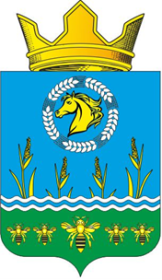 СОБРАНИЕ ДЕПУТАТОВКАМЫШЕВСКОГО СЕЛЬСКОГО ПОСЕЛЕНИЯЗИМОВНИКОВСКОГО РАЙОНАРОСТОВСКОЙ ОБЛАСТИ	       РАСПОРЯЖЕНИЕ                    	№ 324 ноября 2021 г.                                                                           х. Камышев        На основании ст. 25 Регламента Собрания депутатов Камышевского сельского поселения 5 созыва:              Созвать 3-ое  очередное заседание Собрания депутатов Камышевского сельского поселения  26 ноября 2021 г. в 08-00 в кабинете главы Администрации Камышевского сельского поселения с повесткой дня:Проект решения Собрания депутатов Камышевского сельского поселения «О внесении изменений в решение Собрания депутатов Камышевского сельского поселения от 29.12.2020 № 107 «О бюджете Камышевского сельского поселения Зимовниковского района на 2021 и на плановый период 2022 и 2023 годов»»Проект решения Собрания депутатов Камышевского сельского поселения «О внесении изменений в решение Собрания депутатов Камышевского сельского     поселения от 10.10.2016 № 124 «Об утверждении Положения «Об оплате труда муниципальных служащих органов местного самоуправления муниципального образования «Камышевское сельское поселение»»Проект решения Собрания депутатов Камышевского сельского поселения «О принятии  проекта Устава муниципального образования «Камышевское сельское поселение». Проект решения Собрания депутатов Камышевского сельского поселения « О внесении изменений в решение Собрания депутатов Камышевского сельского поселения № 3 от 12.10.2021 г «Об утверждении составов постоянных комиссий Собрания депутатов Камышевского сельского поселения».Проект решения Собрания депутатов Камышевского сельского поселения «О внесении изменений в решение Собрания депутатов Камышевского сельского поселения № 4 от 12.10.2021 «О Регламенте Собрания депутатов Камышевского сельского поселения».  6.  Разное.Председатель Собрания депутатов –глава Камышевского сельского поселения	                            Т.В.Журбенко«О созыве 3-го очередного заседания Собрания депутатов Камышевского        сельского поселения пятого созыва»